En el canal de Youtube “Vídeos química Pintado” cada alumno/a del grupo tuvo que subir dos vídeos de dos problemas distintos del tema “Electroquímica”. El trabajo tenía dos notas, la que se obtenía por la calidad de la explicación en vídeo y la que se obtenía por comentar los vídeos.Visitando el canal se pueden observar buenas y diversas maneras de explicar problemas.Además, cuando hay fallos, se valora que sean detectados en los comentarios, lo que hace que el alumnado esté más atento al verlos.El resultado ha sido muy bueno por la gran participación y porque ha sido motivador .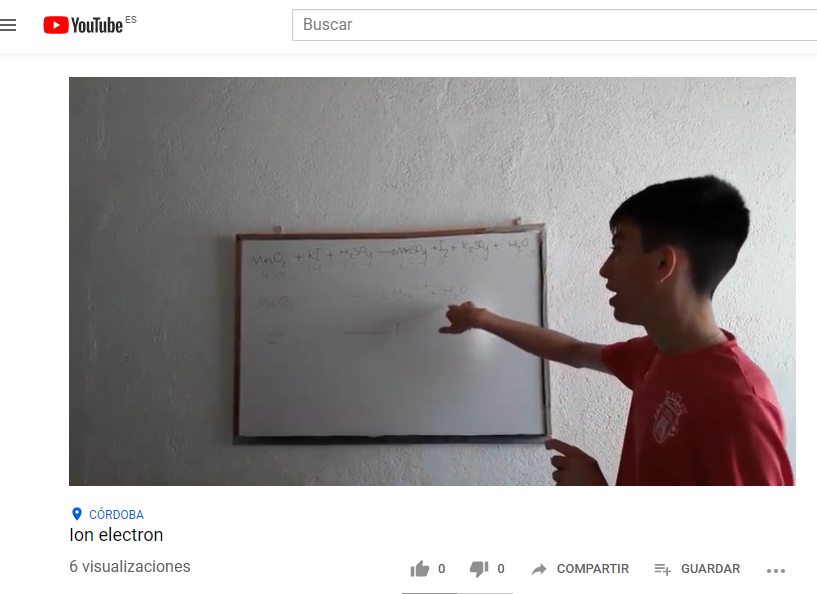 